Congratulations on achieving Africa. You are moving on to Australasia.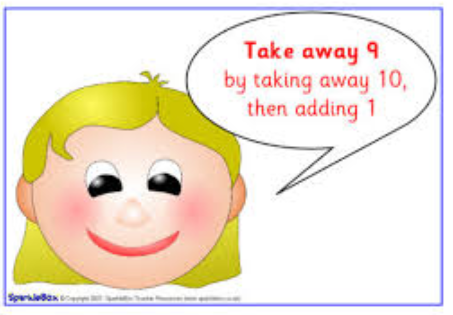 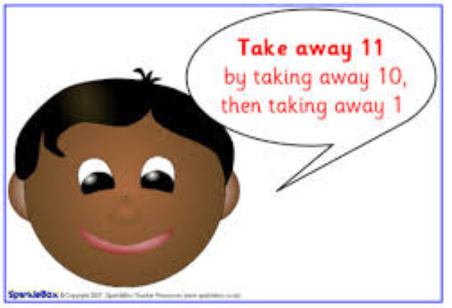 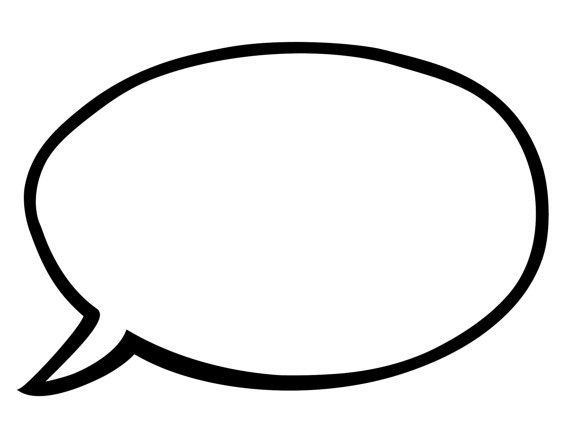 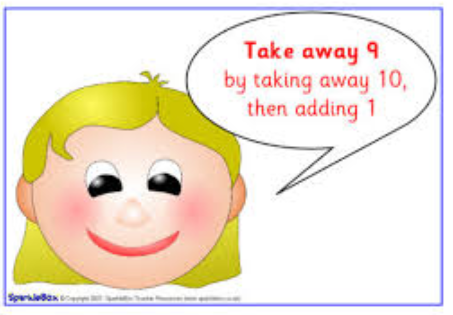 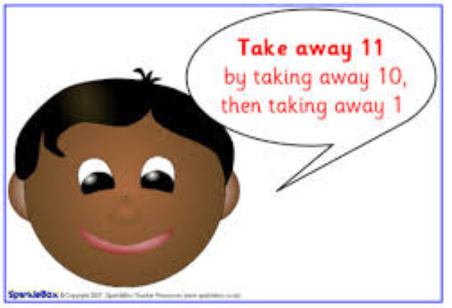 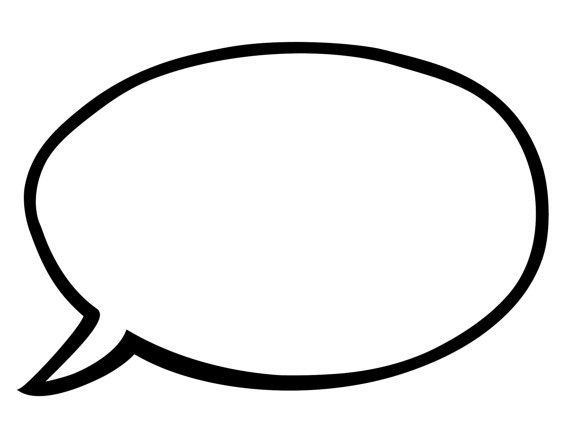 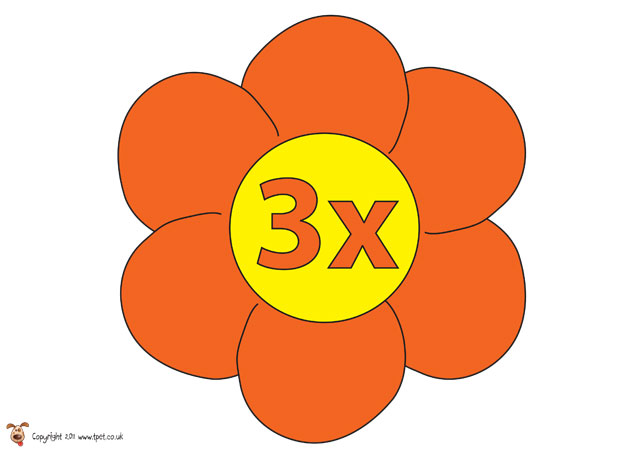 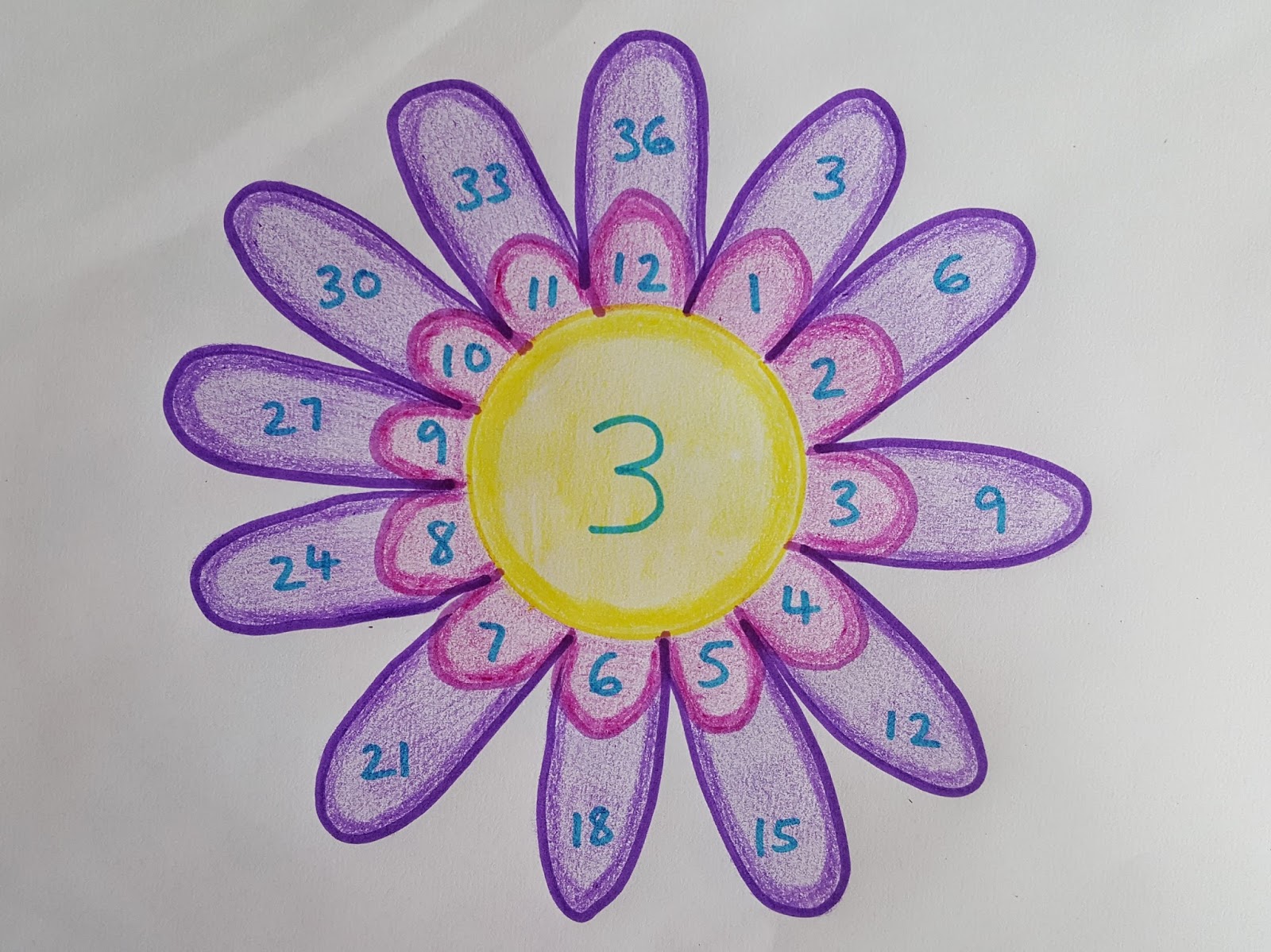 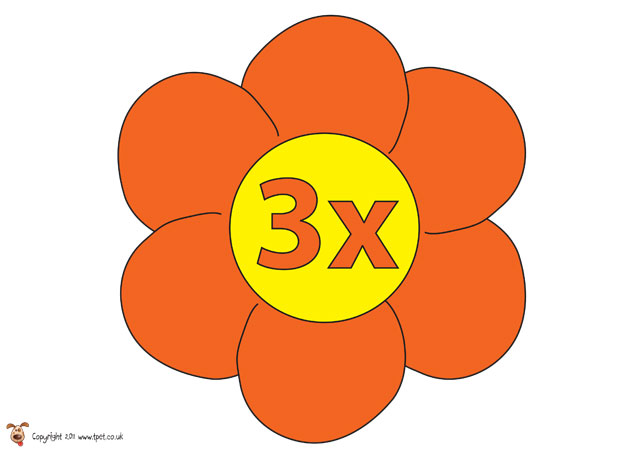 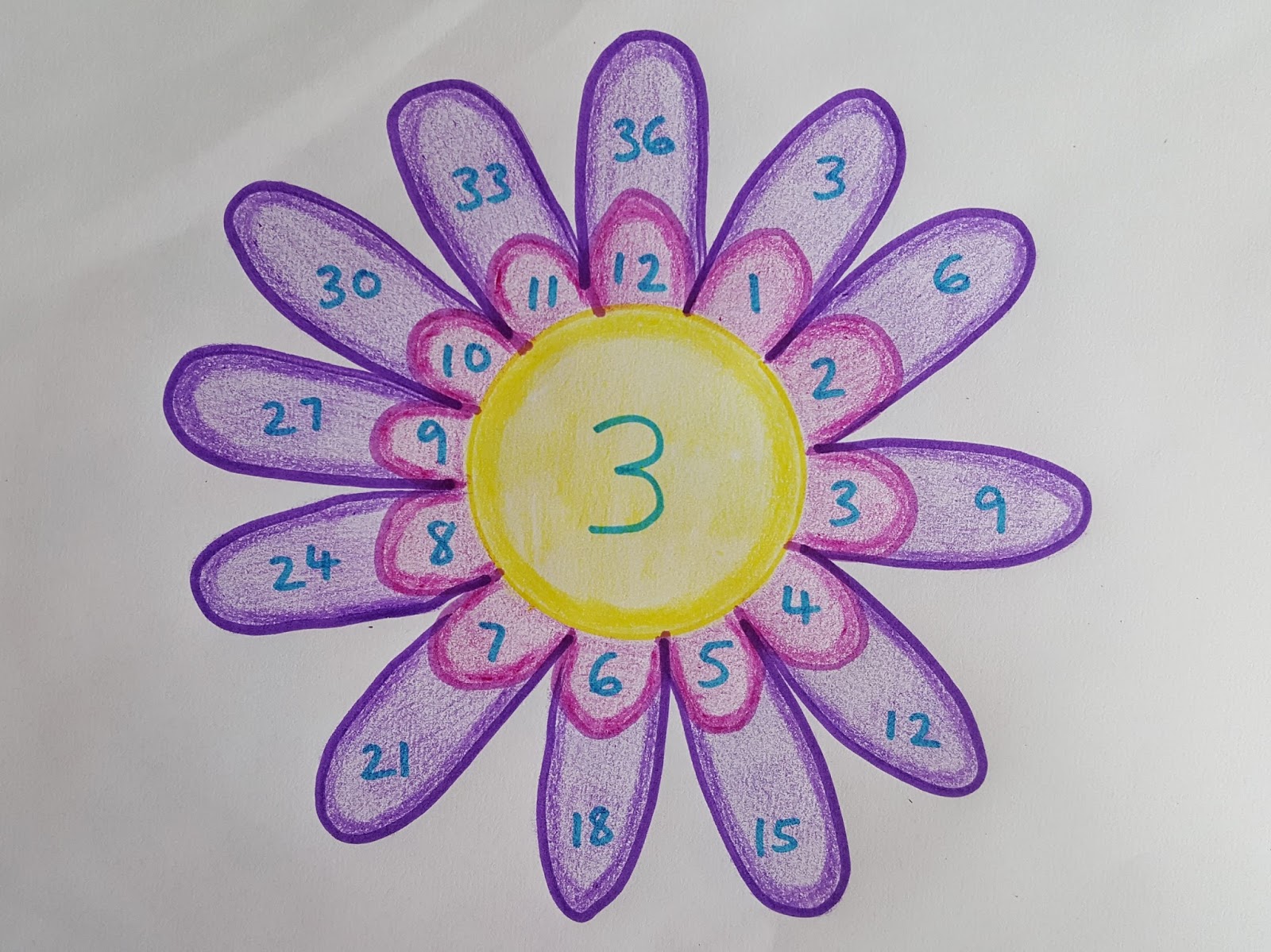 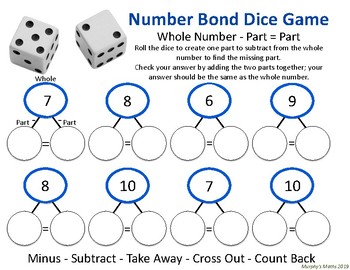 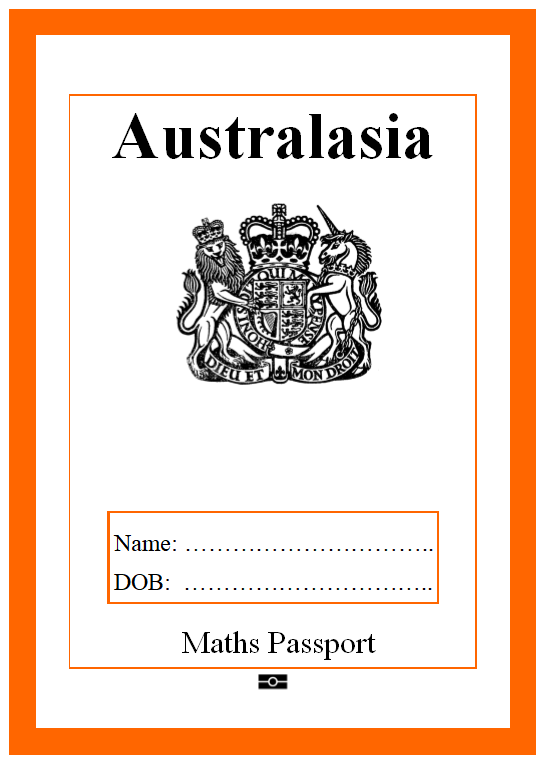 